Grundversorgung Ukraine	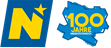 ErhebungsblattAntragstellerInAnrede 		        Frau	 HerrVorname 	 	       _________________________________________________________Familienname 	       _________________________________________________________Familienstand  	        ledig		         geschieden		     verwitwet			        verheiratet	         getrennt lebend	     Haushaltsgemeinschaft			        eingetragene Partnerschaft		     LebensgemeinschaftStaatsbürgerschaft       _________________________________________________________Krankenkasse 	       ________________________________________________________Versicherungsnummer (4-stellig, wenn vorhanden) _____Geburtsdatum __________________Ausbildung _______________________________________Beruf ______________________AdresseStraße 	      ______________________________________________________________ Hausnummer    ____________     Stiege   _________________   Tür   ___________________Postleitzahl       ____________________      Ort   ___________________________________KontaktdatenTelefon 		____________________________________________________________E-Mail			____________________________________________________________EinkommenEinkommen/mtl € (Pension, Krankengeld, Reha-Geld, Sozialhilfe, Mieteinnahmen usw.) ____________________________________________________________________________Wohnsituation	Mietobjekt / Prekariumsobjekt  	Sonstiges ____________________  Miete/Nutzungsentgelt (ohne Betriebskosten) /mtl. € __________________________________  Andere Kosten/mtl. €:  ____________________________________________________________________________  Weitere AntragstellerInnen im gemeinsamen Haushalt:Vorname 	 	       _________________________________________________________Familienname 	       _________________________________________________________Familienstand  	        ledig		         geschieden		     verwitwet			        verheiratet	         getrennt lebend	     Haushaltsgemeinschaft			        eingetragene Partnerschaft		     LebensgemeinschaftVerwandtschaftsverhältnis zur AntragstellerIn _______________________________________Staatsbürgerschaft       _________________________________________________________Versicherungsnummer (4-stellig, wenn vorhanden) _____Geburtsdatum __________________Einkommen 	 	       _________________________________________________________Ausbildung ________________________________Beruf ______________________________Vorname 	 	       _________________________________________________________Familienname 	       _________________________________________________________Familienstand  	        ledig		         geschieden		     verwitwet			        verheiratet	         getrennt lebend	     Haushaltsgemeinschaft			        eingetragene Partnerschaft		     LebensgemeinschaftVerwandtschaftsverhältnis zur AntragstellerIn _______________________________________Staatsbürgerschaft       _________________________________________________________Versicherungsnummer (4-stellig, wenn vorhanden) _____Geburtsdatum _________________Einkommen 	 	       _________________________________________________________
Ausbildung ________________________________Beruf ______________________________Vorname 	 	       _________________________________________________________Familienname 	       _________________________________________________________Familienstand  	        ledig		         geschieden		     verwitwet			        verheiratet	         getrennt lebend	     Haushaltsgemeinschaft			        eingetragene Partnerschaft		     LebensgemeinschaftVerwandtschaftsverhältnis zur AntragstellerIn _______________________________________Staatsbürgerschaft       _________________________________________________________Versicherungsnummer (4-stellig, wenn vorhanden) _____Geburtsdatum _________________Einkommen 	 	       _________________________________________________________
Ausbildung ________________________________Beruf ______________________________Die Anweisung der Grundversorgung 
soll auf das nachstehende Konto erfolgenKontoinhaber_______________________________________________________________ Bankinstitut      ________________________    IBAN _______________________________  Kontaktdaten einer Ansprechperson (bei Bedarf anzugeben)BeilagenIdentitätsnachweis (z.B.: Reisepass)	 beigelegtAufenthaltsberechtigungskarte	 beigelegtMietvertrag / Prekariumsvertrag	 beigelegtBankverbindung	 beigelegtZustimmung Ich stimme der elektronischen Kommunikation per E-Mail zu.Erklärungen, Verpflichtungen, E-Government und Datenschutz Ich bestätige, dass die Angaben vollständig und wahr sind. DatenschutzAllgemeine Informationen nach Artikel 13 DSGVOGemäß Art. 13 der Datenschutz-Grundverordnung möchten wir Sie informieren, dass die von Ihnen bekannt gegebenen personenbezogenen Daten (elektronisch) verarbeitet werden.Detaillierte Informationen zur Verarbeitung Ihrer personenbezogenen Daten, Ihren Rechten als betroffene Person einer Datenverarbeitung sowie zum Beschwerderecht bei der Datenschutzbehörde sind im Internet unter www.noe.gv.at/datenschutz abrufbar.
Unterschrift – aller volljähriger betroffener Personen______________________________________Datum, Unterschriften FamiliennameVornameGeburtsdatumVerwandtschafts-verhältnisAdresseTelefon